ST. JOSEPH’S COLLEGE (AUTONOMOUS), BANGALORE-27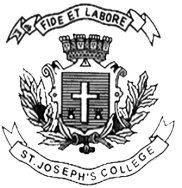 B.Com (BPS) – II SEMESTERSEMESTER EXAMINATION: APRIL 2019BPS 2216 - Business LawTime-  2 ½  hrs					Max Marks-70This paper contains two printed pages and four partsSUPPLEMENTARY CANDIDATES ONLYATTACH THE QUESTION PAPER WITH THE ANSWER BOOKLETSection AI Answer any five of the following				(5 X 2 = 10marks)What is Jurisprudence? Give the meaning of competition advocacyGive the meaning of offer.What is TRIPS?State the objectives of the Environmental Protection Act 1986Explain the composition of the District Forum.What is a consumer dispute?Section BII Answer any three of the following 			(3 x 5 = 15 marks)Write a note on abuse of dominance as per Section 4 of the Competition Act.Discharge of a pre-existing obligation is not valid consideration. Discuss with reference to the case Stylk v Myrick.Explain any five unfair trade practices with examples.Enumerate the salient features of FEMA Write a note on the classification of law.Section CIII Answer any three of the following 			(3 x 10 = 30 marks)Contract with a minor is void ab initio. Explain the features of a contract with a minor.What are powers of the Central Government under the Environmental Protection Act 1986?Explain the essentials of a contract of sale.“Invention means a new product or process involving an inventive step and capable of industrial application”. In the light of this statement, explain what are not inventions according to Section 3 of the Patents Act 1970.Write a note on the duties and powers of the Competition Commission.Section DIV Compulsory Question				 (1 X 15 = 15 marks)a) Michael, an oil merchant, wrote to Brian offering to sell him 20Litresof oilat Rs.10/Litre. Brian accepted this offer. They mutually agreed that date of delivery would by 31st August 2018. Is there certainty of terms?b)A son forged his father’s signature on several promissory notes and paid them into his bank account.When the truth came to light, the bank manager threatened to prosecute the son if a satisfactory solution was not found. To avert this, the father agreed to give an equitable mortgage to the bank on his property.Later, the father wants to cancel the agreement.Can he do so? c)R applied for a job as theprincipal of a school.The school managers decided to appoint him. One of them, acting without authority, told R he had been accepted. Later the managers decided to appoint someone else. Rfiled a suit for damages against the school. Will he succeed?(5 + 5 + 5)******************************BPS-2216-A-18